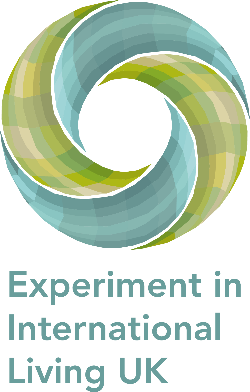 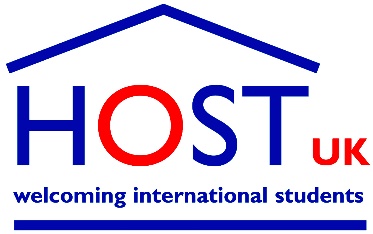 Student Application Fees 2022-23There is a fee for every application made to undertake a HOST visit. This fee covers the administration costs of running the programme – it is not a payment for hosts, who are all volunteers. First you might be wondering - How much will this cost?This will depend on a few things - If your University is registered with HOST UK If your University will contribute ALL or PART of the application fee for their students.The length of your stayThe time of year you wish to visitLook for your university on the table below. Please check the list carefully, as many university names begin University of…. So remember to check under the letter U as well as under the name of the university town. When you have found your university, you will want to know - How do I pay?There is an additional charge of £24 (£36 for festive visits), but your university may pay all or part of this. You will be told the exact total sum you have to pay before you submit your application. There is no charge for children.If your university is not on the list, you can still take part in a HOST visit – How?All fees are applicable to visits undertaken during the period 1st October 2020 and 30th September 2021FREEyou will have nothing to paypay £x to HOSTyou will be asked to pay this amount by PayPal when you complete your applicationpay £x to the ISAthis means you need to pay this amount to your International Student Adviser or Officer after you have submitted your applicationDay Visit£114 (£36 for an accompanying partner)Weekend Visit£66 (£36 for an accompanying partner)Festive Visitthis means you need to pay this amount to your International Student Adviser or Officer after you have submitted your applicationUniversity NameDay VisitApplication FeeWeekend VisitApplication FeeFestive VisitApplicationRoyal College of MusicAll applications: £72 to EILUKAll applications: £36 to EILUKAll Day applications: £48 All Overnight applications: £108 to EIL UKAccentPepperdineUniversity of the Creative ArtsAll applications: FreeAll applications: FreeAll applications: FreeCanterbury Christ Church University All applications: £72 to EILUKAll applications: £36 to EILUKAll Day applications: £48 All Overnight applications: £108 to EIL UKWorcesterAll applications: £72 to EILUKAll applications: £36 to EILUKAll Day applications: £48 All Overnight applications: £108 to EIL UKBostonAll applications: FreeAll applications: FreeAll applications: FreeLondon School of Hygiene and Tropical MedicineUniversity of LawFirst application: £42 Subsequent stays: £72 to EIL UK First application: £18 Subsequent applications: £36 to EIL UK Day applications: £48 Overnight applications: £108 to EIL UKArcadia LondonAston UniversityAll applications: £72 to EILUK All applications: £36 to EIL UKAll Day applications: £48 All Overnight applications: £108 to EIL UKNottingham TrentFirst application: Free Subsequent stays: £72 to EIL UK First application: Free Subsequent applications: £36 to EIL UK First Day or Overnight application: FreeUniversity of PortsmouthFirst two applications: £30 to ISA Portsmouth All First two applications: £15 to ISA PortsmouthDay applications: £20 All Overnight applications: £50 to ISA PortsmouthUniversity of YorkAll applications: £72 to EILUK All applications: £36 to EILUK All Day applications: £48 All Overnight applications: £108 to EIL UKReading Imperial University of LeedsFirst application: £36 to EIL UK Subsequent stays: £72 to EIL UK  First application: £21.60 to EIL UK Subsequent applications: £72 to EIL UKAll Day applications: £21.60 All Overnight applications: £36 to EIL UK